Pancho and LeftyTownes Van Zandt 1972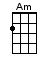 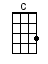 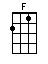 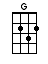 INTRO:  / 1 2 3 4 / [C] / [C] / [C] / [C] /[C] Livin’ on the road my friend [G] was gonna keep you free and clean[F] Now you wear your skin like ironYour [C] breath’s as hard as [G] kerosene[F] You weren't your mama's only boy, but her [C] favorite one it [F] seemsShe be-[Am]gan to cry when you [F] said [C] good-[G]bye [G]And [F] sank into your [Am] dreams / [Am] [Am][G] /[C] Pancho was a bandit, boys [G] his horse was fast as polished steel[F] He wore his gun outside his pantsFor [C] all the honest [G] world to feel[F] Pancho met his match you know, on the [C] deserts down in [F] MexicoAnd [Am] nobody heard his [F] dy-[C]in’ [G] words [G]Ah but [F] that's the way it [Am] goes / [Am] [Am] [G] /CHORUS:[F] All the Federales say [C] could’ve had him [F] any day[Am] They only let him [F] slip [C] a-[G]way [G]Out of [F] kindness, I sup-[Am]pose / [Am] [Am] [G] /[C] Lefty he can't sing the blues [G] all night long like he used to[F] The dust that Pancho bit down south [C] ended up in [G] Lefty's mouth[F] The day they laid poor Pancho low [C] Lefty split for [F] Ohio[Am] Where he got the [F] bread [C] to [G] go [G]There [F] ain't nobody [Am] knows / [Am] [Am] [G] /CHORUS:[F] All the Federales say [C] they could’ve had him [F] any day[Am] They only let him [F] slip [C] a-[G]way [G]Out of [F] kindness, I sup-[Am]pose / [Am] [Am] [G] /[C] The poets tell how Pancho fell [G] Lefty's livin’ in a cheap hotel[F] The desert's quiet and Cleveland's cold[C] And so the story [G] ends we're told[F] Pancho needs your prayers it's true [C] but save a few for [F] Lefty too[Am] He only did what he [F] had [C] to [G] do [G]And [F] now he's growin’ [Am] old / [Am] [Am] [G] /CHORUS:[F] All the Federales say [C] they could’ve had him [F] any day[Am] They only let him [F] slip [C] a-[G]way [G]Out of [F] kindness, I sup-[Am]pose / [Am] [Am] [G] /[F] A few grey Federales say [C] they could’ve had him [F] any day[C] They only let him [F] go [C] so [G] long [G]Out of [F] kindness, I sup-[Am]pose / [Am] [Am] [G] / [F]  [G]  / [C] www.bytownukulele.ca